Hier in groep 8 doen we 1 keer in de week een circuit, een circuit over taalbeschouwing en meetkunde. Dat is omdat onze groep daar moeite mee heeft. We delen de klas in 5 groepjes op. We  doen voor beide vakken: squla, werkbladen,  junior einstein & piccolo. Het enige wat anders is, is een spel. Met taal doen we het woordsoorten spel & met rekenen doen we de metriekfabriek. Door hier meer aandacht aan te besteden hopen wij en onze leraren dat onze cijfers op dit gebied beter worden.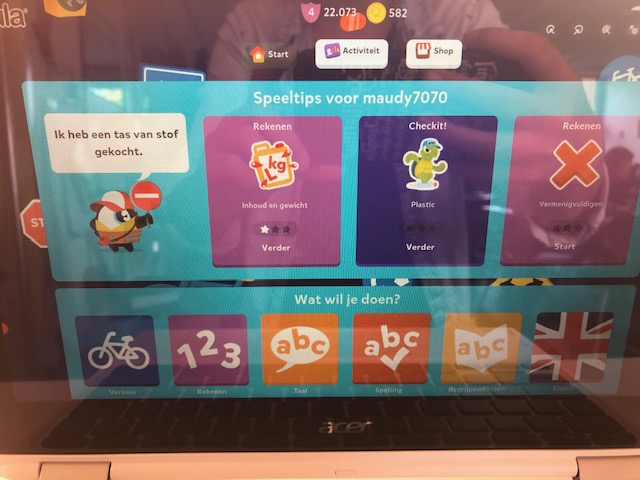 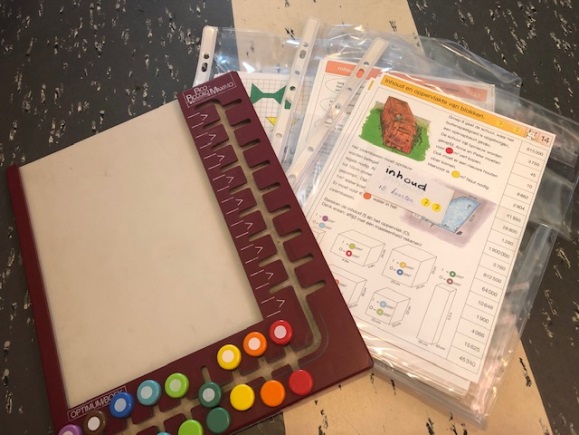 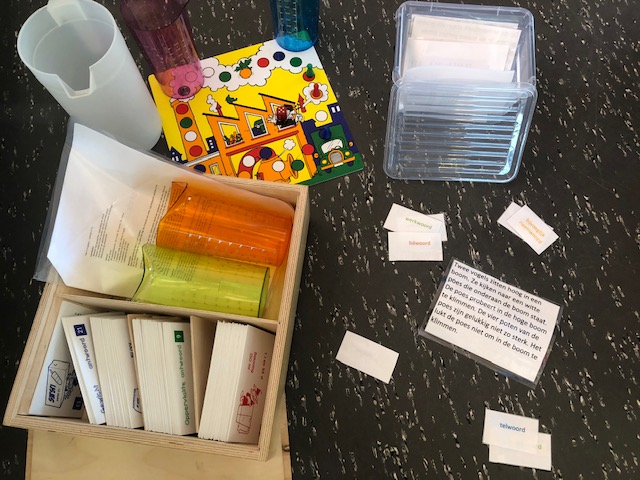 